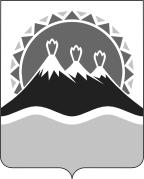 П О С Т А Н О В Л Е Н И ЕПРАВИТЕЛЬСТВА  КАМЧАТСКОГО КРАЯ             г. Петропавловск-КамчатскийПРАВИТЕЛЬСТВО ПОСТАНОВЛЯЕТ:1. Внести в государственную программу Камчатского края «Социальная поддержка граждан в Камчатском крае», утвержденную постановлением Правительства Камчатского края от 29.11.2013 № 548-П, изменения согласно приложению к настоящему постановлению.2. Настоящее постановление вступает в силу через 10 дней после дня его официального опубликования.СОГЛАСОВАНО: Сергей Александрович ПегуровТел.: 8 (4152)20-10-70Министерство социального развития и труда Камчатского края  Измененияв государственную программу Камчатского края «Социальная поддержка граждан в Камчатском крае»,утвержденную постановлением Правительства Камчатского краяот 29.11.2013 № 548-П (далее - Программа)Раздел «Объемы бюджетных ассигнований Программы» паспорта Программы изложить в следующей редакции:2. Раздел «Объемы бюджетных ассигнований Подпрограммы 1» паспорта подпрограммы 1 «Старшее поколение в Камчатском крае» изложить в следующей редакции:3. Раздел «Объемы бюджетных ассигнований Подпрограммы 2» паспорта подпрограммы 2 «Меры социальной поддержки отдельных категорий граждан в Камчатском крае» изложить в следующей редакции:4. Раздел «Объемы бюджетных ассигнований Подпрограммы 3» паспорта подпрограммы 3 «Доступная среда в Камчатском крае» изложить в следующей редакции:5. Раздел «Объемы бюджетных ассигнований Подпрограммы 4» паспорта подпрограммы 4 «Развитие системы социального обслуживания населения в Камчатском крае» изложить в следующей редакции:6. Раздел «Объемы бюджетных ассигнований Подпрограммы 5» паспорта подпрограммы 5 «Повышение эффективности государственной поддержки социально ориентированных некоммерческих организаций» изложить в следующей редакции:7. Раздел «Объемы бюджетных ассигнований Подпрограммы 6» паспорта подпрограммы 6 «Обеспечение защиты трудовых прав работников в Камчатском крае» изложить в следующей редакции:8. Раздел «Объемы бюджетных ассигнований Подпрограммы 7» паспорта подпрограммы 7 «Обеспечение реализации Программы» изложить в следующей редакции:9. Приложение 3 к Программе изложить в следующей редакции:Пояснительная запискак проекту постановления Правительства Камчатского края «О внесении изменений в государственную программу Камчатского края «Социальная поддержка граждан в Камчатском крае», утвержденную постановлением Правительства Камчатского края от 29.11.2013 № 548-П»Настоящий проект постановления Правительства Камчатского края разработан в связи с уточнением объемов финансирования отдельных основных мероприятий государственной программы Камчатского края «Социальная поддержка граждан в Камчатском крае», утвержденной постановлением Правительства Камчатского края от 29.11.2013 № 548-П.Объемы ассигнований на 2020 год приведены в соответствие с уточненной сводной бюджетной росписью краевого бюджета по состоянию на 21.08.2020 года.Проект постановления Правительства Камчатского края 28.08.2020 года размещен на Едином портале проведения независимой антикоррупционной экспертизы и общественного обсуждения проектов нормативных правовых актов Камчатского края в сети Интернет для проведения независимой антикоррупционной экспертизы в срок до 10.09.2020 года.№О внесении изменений в государственную программу Камчатского края «Социальная поддержка граждан в Камчатском крае», утвержденную постановлением Правительства Камчатского края от 29.11.2013 № 548-ПВрио Председателя Правительства-Первого вице-губернатора Камчатского краяА.О. КузнецовЗаместитель Председателя Правительства Камчатского края В.И. СивакИ.о. Министра социального развития и труда Камчатского краяА.С. ФёдороваВрио Министра экономического развития и торговли Камчатского краяЮ.С. МорозоваВрио Министра финансов Камчатского краяС.Л. ТечкоНачальник Главного правового управления Губернатора и Правительства Камчатского краяС.Н. ГудинПриложение к постановлению Правительства Камчатского края от________________№ ________«Объемы бюджетныхассигнований Программыобщий объем финансирования Программы составляет 87 410 353,23637 тыс. рублей, из них по годам:2015 год – 6 240 804,70214 тыс. рублей;2016 год – 6 834 385,07595 тыс. рублей;2017 год – 7 143 496,86433 тыс. рублей;2018 год – 7 656 596,48981 тыс. рублей;2019 год – 8 172 940,71172 тыс. рублей;2020 год – 9 508 574,75524 тыс. рублей;2021 год – 9 303 329,68000 тыс. рублей;2022 год – 10 319 649,28000 тыс. рублей;2023 год – 7 233 004,03365 тыс. рублей;2024 год – 7 353 302,13498 тыс. рублей;2025 год – 7 644 269,50855 тыс. рублей, в том числе за счет средств:федерального бюджета (по согласованию) –     16 927 721,12652 тыс. рублей, из них по годам:2015 год – 1 164 936,67211 тыс. рублей;2016 год – 1 286 526,39645 тыс. рублей;2017 год – 1 305 349,02796 тыс. рублей;2018 год – 1 280 539,73000 тыс. рублей;2019 год – 1 935 082,50000 тыс. рублей;2020 год – 3 543 554,90000 тыс. рублей;2021 год – 2 776 266,20000 тыс. рублей;2022 год – 3 635 465,70000 тыс. рублей;2023 год – 0,00000 тыс. рублей;2024 год – 0,00000 тыс. рублей;2025 год – 0,00000 тыс. рублей;федерального бюджета (по согласованию) планируемые объемы – 50 496,62550 тыс. рублей, из них по годам:2015 год – 0,00000 тыс. рублей;2016 год – 0,00000 тыс. рублей;2017 год – 0,00000 тыс. рублей;2018 год – 0,00000 тыс. рублей;2019 год – 0,00000 тыс. рублей;2020 год – 0,00000 тыс. рублей;2021 год – 0,00000 тыс. рублей;2022 год – 0,00000 тыс. рублей;2023 год – 15 032,80715 тыс. рублей;2024 год – 16 832,20850 тыс. рублей;2025 год – 18 631,60985 тыс. рублей;краевого бюджета – 70 112 244,93499 тыс. рублей, из них по годам:2015 год – 5 058 854,53003 тыс. рублей;2016 год – 5 534 495,74950 тыс. рублей;2017 год – 5 834 774,76537 тыс. рублей;2018 год – 6 257 511,15841 тыс. рублей;2019 год – 6 070 356,88582 тыс. рублей;2020 год – 5 964 925,73418 тыс. рублей;2021 год – 6 527 063,48000 тыс. рублей;2022 год – 6 684 183,58000 тыс. рублей;2023 год – 7 217 971,22650 тыс. рублей;2024 год – 7 336 469,92648 тыс. рублей;2025 год – 7 625 637,89870 тыс. рублей;местных бюджетов (по согласованию) –                     7 069,04936 тыс. рублей, из них по годам:2015 год – 0,00000 тыс. рублей;2016 год – 287,73000 тыс. рублей;2017 год – 2 972,67100 тыс. рублей;2018 год – 99,50140 тыс. рублей;2019 год – 3 615,02590 тыс. рублей;2020 год – 94,12106 тыс. рублей;2021 год – 0,00000 тыс. рублей;2022 год – 0,00000 тыс. рублей;2023 год – 0,00000 тыс. рублей;2024 год – 0,00000 тыс. рублей;2025 год – 0,00000 тыс. рублей;внебюджетных источников (по согласованию) – 207 896,500000 тыс. рублей, из них по годам:2015 год – 557,40000 тыс. рублей;2016 год – 631,40000 тыс. рублей;2017 год – 400,40000 тыс. рублей;2018 год – 87 979,30000 тыс. рублей;2019 год – 118 328,00000 тыс. рублей;2020 год – 0,00000 тыс. рублей;2021 год – 0,00000 тыс. рублей;2022 год – 0,00000 тыс. рублей;2023 год – 0,00000 тыс. рублей;2024 год – 0,00000 тыс. рублей;2025 год – 0,00000 тыс. рублей;внебюджетных источников (по согласованию) планируемые объемы – 0,00000 тыс. рублей, из них по годам:2015 год – 0,00000 тыс. рублей;2016 год – 0,00000 тыс. рублей;2017 год – 0,00000 тыс. рублей;2018 год – 0,00000 тыс. рублей;2019 год – 0,00000 тыс. рублей;2020 год – 0,00000 тыс. рублей;2021 год – 0,00000 тыс. рублей;2022 год – 0,00000 тыс. рублей;2023 год – 0,00000 тыс. рублей;2024 год – 0,00000 тыс. рублей;2025 год – 0,00000 тыс. рублей;Фонда социального страхования Российской Федерации (по согласованию) – 104 925,00000 тыс. рублей, из них по годам:2015 год – 16 456,10000 тыс. рублей;2016 год – 12 443,80000 тыс. рублей;2017 год – 0,00000 тыс. рублей;2018 год – 30 466,80000 тыс. рублей;2019 год – 45 558,30000 тыс. рублей;2020 год – 0,00000 тыс. рублей;2021 год – 0,00000 тыс. рублей;2022 год – 0,00000 тыс. рублей;2023 год – 0,00000 тыс. рублей;2024 год – 0,00000 тыс. рублей;2025 год – 0,00000 тыс. рублей;Фонда социального страхования Российской Федерации (по согласованию) планируемые объемы – 0,00000 тыс. рублей, из них по годам:2015 год – 0,00000 тыс. рублей;2016 год – 0,00000 тыс. рублей;2017 год – 0,00000 тыс. рублей;2018 год – 0,00000 тыс. рублей;2019 год – 0,00000 тыс. рублей;2020 год – 0,00000 тыс. рублей;2021 год – 0,00000 тыс. рублей;2022 год – 0,00000 тыс. рублей;2023 год – 0,00000 тыс. рублей;2024 год – 0,00000 тыс. рублей;2025 год – 0,00000 тыс. рублей.».«Объемы бюджетныхассигнований Подпрограммы 1общий объем финансирования Подпрограммы 1 составляет 1 465 812,24324 тыс. рублей, из них по годам:2015 год – 34 209,05000 тыс. рублей;2016 год – 35 079,47824 тыс. рублей;2017 год – 33 440,35500 тыс. рублей;2018 год – 37 949,30000 тыс. рублей;2019 год – 80 435,60000 тыс. рублей;2020 год – 89 323,60000 тыс. рублей;2021 год – 82 181,20000 тыс. рублей;2022 год – 899 637,50000 тыс. рублей;2023 год - 56 880,38000 тыс. рублей;2024 год - 57 169,60000 тыс. рублей;2025 год - 59 506,18000 тыс. рублей, в том числе за счет средств:федерального бюджета (по согласованию) –     922 817,60000 тыс. рублей, из них по годам:2015 год – 0,00000 тыс. рублей;2016 год – 0,00000 тыс. рублей;2017 год – 0,00000 тыс. рублей;2018 год – 0,00000 тыс. рублей;2019 год – 11 399,30000 тыс. рублей;2020 год – 29 428,60000 тыс. рублей;2021 год – 33 349,30000 тыс. рублей;2022 год – 848 640,40000 тыс. рублей;2023 год – 0,00000 тыс. рублей;2024 год – 0,00000 тыс. рублей;2025 год – 0,00000 тыс. рублей;краевого бюджета – 542 632,04324 тыс. рублей, из них по годам:2015 год – 34 117,35000 тыс. рублей;2016 год – 34 983,97824 тыс. рублей;2017 год – 33 353,25500 тыс. рублей;2018 год – 37 861,00000 тыс. рублей;2019 год – 69 036,30000 тыс. рублей;2020 год – 59 895,00000 тыс. рублей;2021 год – 48 831,90000 тыс. рублей;2022 год – 50 997,10000 тыс. рублей;2023 год - 56 880,38000 тыс. рублей;2024 год - 57 169,60000 тыс. рублей;2025 год - 59 506,18000 тыс. рублей;внебюджетных источников (по согласованию) – 362,60000 тыс. рублей, из них по годам:2015 год – 91,70000 тыс. рублей;2016 год – 95,50000 тыс. рублей;2017 год – 87,10000 тыс. рублей;2018 год – 88,30000 тыс. рублей;2019 год – 0,00000 тыс. рублей;2020 год – 0,00000 тыс. рублей;2021 год – 0,00000 тыс. рублей;2022 год – 0,00000 тыс. рублей;2023 год – 0,00000 тыс. рублей;2024 год – 0,00000 тыс. рублей;2025 год – 0,00000 тыс. рублей;внебюджетных источников (по согласованию) планируемые объемы – 0,00000 тыс. рублей, из них по годам:2015 год – 0,00000 тыс. рублей;2016 год – 0,00000 тыс. рублей;2017 год – 0,00000 тыс. рублей;2018 год – 0,00000 тыс. рублей;2019 год – 0,00000 тыс. рублей;2020 год – 0,00000 тыс. рублей;2021 год – 0,00000 тыс. рублей;2022 год – 0,00000 тыс. рублей;2023 год – 0,00000 тыс. рублей;2024 год – 0,00000 тыс. рублей;2025 год – 0,00000 тыс. рублей.».«Объемы бюджетныхассигнований Подпрограммы 2общий объем финансирования Подпрограммы 2 составляет 60 374 473,92647 тыс. рублей, из них по годам:2015 год – 4 377 990,18155 тыс. рублей;2016 год – 4 972 153,41396 тыс. рублей;2017 год – 5 123 719,18896 тыс. рублей;2018 год – 5 048 952,57500 тыс. рублей;2019 год – 5 442 561,14142 тыс. рублей;2020 год – 6 853 647,03008 тыс. рублей;2021 год – 6 685 675,15000 тыс. рублей;2022 год – 6 868 326,00000 тыс. рублей;2023 год – 4 819 946,28715 тыс. рублей;2024 год – 4 999 647,22850 тыс. рублей;2025 год – 5 181 855,72985 тыс. рублей;в том числе за счет средств:федерального бюджета (по согласованию) – 15 793 751,21452 тыс. рублей, из них по годам:2015 год – 1 127 470,66011 тыс. рублей;2016 год – 1 263 271,39645 тыс. рублей;2017 год – 1 272 330,72796 тыс. рублей;2018 год – 1 268 992,13000 тыс. рублей;2019 год – 1 915 980,30000 тыс. рублей;2020 год – 3 416 905,40000 тыс. рублей;2021 год – 2 742 446,10000 тыс. рублей;2022 год – 2 786 354,50000 тыс. рублей;2023 год – 0,00000 тыс. рублей;2024 год – 0,00000 тыс. рублей;2025 год – 0,00000 тыс. рублей;федерального бюджета (по согласованию) планируемые объемы – 49 080,62550 тыс. рублей, из них по годам:2015 год – 0,00000 тыс. рублей;2016 год – 0,00000 тыс. рублей;2017 год – 0,00000 тыс. рублей;2018 год – 0,00000 тыс. рублей;2019 год – 0,00000 тыс. рублей;2020 год – 0,00000 тыс. рублей;2021 год – 0,00000 тыс. рублей;2022 год – 0,00000 тыс. рублей;2023 год – 14 560,80715 тыс. рублей;2024 год – 16 360,20850 тыс. рублей;2025 год – 18 159,60985 тыс. рублей;краевого бюджета – 44 531 642,08645 тыс. рублей, из них по годам:2015 год – 3 250 519,52144 тыс. рублей;2016 год – 3 708 882,01751 тыс. рублей;2017 год – 3 851 388,46100 тыс. рублей;2018 год – 3 779 960,44500 тыс. рублей;2019 год – 3 526 580,84142 тыс. рублей;2020 год – 3 436 741,63008 тыс. рублей;2021 год – 3 943 229,05000 тыс. рублей;2022 год – 4 081 971,50000 тыс. рублей;2023 год – 4 805 385,48000 тыс. рублей;2024 год – 4 983 287,02000 тыс. рублей;2025 год – 5 163 696,12000 тыс. рублей.».«Объемы бюджетных ассигнований Подпрограммы 3общий объем финансирования Подпрограммы 3 составляет 449 366,70282 тыс. рублей, из них по годам:2015 год – 52 444,88100 тыс. рублей;2016 год – 34 702,75625 тыс. рублей;2017 год – 49 361,66037 тыс. рублей;2018 год – 35 523,18150 тыс. рублей;2019 год – 33 962,37315 тыс. рублей;2020 год – 30 382,89794 тыс. рублей;2021 год – 6 397,74685 тыс. рублей;2022 год – 4 097,74685 тыс. рублей;2023 год – 72 502,01927 тыс. рублей;2024 год – 74 457,84964 тыс. рублей;2025 год – 55 533,59000 тыс. рублей;в том числе за счет средств:федерального бюджета (по согласованию) –             119 491,912000 тыс. рублей, из них по годам:2015 год – 28 965,51200 тыс. рублей;2016 год – 22 869,60000 тыс. рублей;2017 год – 32 612,90000 тыс. рублей;2018 год – 11 121,10000 тыс. рублей;2019 год – 5 871,40000 тыс. рублей;2020 год – 18 051,40000 тыс. рублей;2021 год – 0,00000 тыс. рублей;2022 год – 0,00000 тыс. рублей;2023 год – 0,00000 тыс. рублей;2024 год – 0,00000 тыс. рублей;2025 год – 0,00000 тыс. рублей;федерального бюджета (по согласованию) планируемые объемы – 0,00000 тыс. рублей, из них по годам:2015 год – 0,00000 тыс. рублей;2016 год – 0,00000 тыс. рублей;2017 год – 0,00000 тыс. рублей;2018 год – 0,00000 тыс. рублей;2019 год – 0,00000 тыс. рублей;2020 год – 0,00000 тыс. рублей;2021 год – 0,00000 тыс. рублей;2022 год – 0,00000 тыс. рублей;2023 год – 0,00000 тыс. рублей;2024 год – 0,00000 тыс. рублей;2025 год – 0,00000 тыс. рублей;краевого бюджета – 326 171,10946 тыс. рублей, из них по годам:2015 год – 23 479,36900 тыс. рублей;2016 год – 11 545,42625 тыс. рублей;2017 год – 13 776,08937 тыс. рублей;2018 год – 24 302,58010 тыс. рублей;2019 год – 27 841,31525 тыс. рублей;2020 год – 12 237,37688 тыс. рублей;2021 год – 6 397,74685 тыс. рублей;2022 год – 4 097,74685 тыс. рублей;2023 год – 72 502,01927 тыс. рублей;2024 год – 74 457,84964 тыс. рублей;2025 год – 55 533,59000 тыс. рублей;местных бюджетов (по согласованию) –                        3 703,68136 тыс. рублей, из них по годам:2015 год – 0,00000 тыс. рублей;2016 год – 287,73000 тыс. рублей;2017 год – 2 972,67100 тыс. рублей;2018 год – 99,50140 тыс. рублей;2019 год – 249,65790 тыс. рублей;2020 год – 94,12106 тыс. рублей;2021 год – 0,00000 тыс. рублей;2022 год – 0,00000 тыс. рублей;2023 год – 0,00000 тыс. рублей;2024 год – 0,00000 тыс. рублей;2025 год – 0,00000 тыс. рублей.».«Объемы бюджетных ассигнований Подпрограммы 4общий объем финансирования Подпрограммы 4 составляет 1 648 133,48428 тыс. рублей, из них по годам:2015 год – 111 739,82379 тыс. рублей;2016 год – 77 995,13244 тыс. рублей;2017 год – 68 313,17284 тыс. рублей;2018 год – 400 721,62517 тыс. рублей;2019 год – 348 473,86004 тыс. рублей;2020 год – 126 135,80000 тыс. рублей;2021 год – 104 299,90000 тыс. рублей;2022 год – 101 249,70000 тыс. рублей;2023 год – 95 584,06000 тыс. рублей;2024 год – 102 925,10000 тыс. рублей;2025 год – 110 695,31000 тыс. рублей;в том числе за счет средств:краевого бюджета – 1 440 599,58428 тыс. рублей, из них по годам:2015 год – 111 274,12379 тыс. рублей;2016 год – 77 459,23244 тыс. рублей;2017 год – 67 999,87284 тыс. рублей;2018 год – 312 830,62517 тыс. рублей;2019 год – 230 145,86004 тыс. рублей;2020 год – 126 135,80000 тыс. рублей;2021 год – 104 299,90000 тыс. рублей;2022 год – 101 249,70000 тыс. рублей;2023 год – 95 584,06000 тыс. рублей;2024 год – 102 925,10000 тыс. рублей;2025 год – 110 695,31000 тыс. рублей;внебюджетных источников (по согласованию) – 207 533,90000 тыс. рублей, из них по годам:2015 год – 465,70000 тыс. рублей;2016 год – 535,90000 тыс. рублей;2017 год – 313,30000 тыс. рублей;2018 год – 87 891,00000 тыс. рублей;2019 год – 118 328,00000 тыс. рублей;2020 год – 0,00000 тыс. рублей;2021 год – 0,00000 тыс. рублей;2022 год – 0,00000 тыс. рублей;2023 год – 0,00000 тыс. рублей;2024 год – 0,00000 тыс. рублей;2025 год – 0,00000 тыс. рублей;внебюджетных источников (по согласованию) планируемые объемы – 0,00000 тыс. рублей, из них по годам2015 год – 0,00000 тыс. рублей;2016 год – 0,00000 тыс. рублей;2017 год – 0,00000 тыс. рублей;2018 год – 0,00000 тыс. рублей;2019 год – 0,00000 тыс. рублей;2020 год – 0,00000 тыс. рублей;2021 год – 0,00000 тыс. рублей;2022 год – 0,00000 тыс. рублей;2023 год – 0,00000 тыс. рублей;2024 год – 0,00000 тыс. рублей;2025 год – 0,00000 тыс. рублей;«Объемы бюджетных ассигнований Подпрограммы 5общий объем финансирования Подпрограммы 5 составляет 199 651,40674 тыс. рублей, из них по годам:2015 год – 22 664,20000 тыс. рублей;2016 год – 14 694,12506 тыс. рублей;2017 год – 15 973,28400 тыс. рублей;2018 год – 22 517,90200 тыс. рублей;2019 год – 51 103,85232 тыс. рублей;2020 год – 5 666,58406 тыс. рублей;2021 год – 5 302,25315 тыс. рублей;2022 год – 5 302,25315 тыс. рублей;2023 год – 18 187,31000 тыс. рублей;2024 год – 19 044,79000 тыс. рублей;2025 год – 19 194,85000 тыс. рублей,в том числе за счет средств:федерального бюджета (по согласованию) –            8 214,00000 тыс. рублей, из них по годам:2015 год – 8 214,00000 тыс. рублей;2016 год – 0,00000 тыс. рублей;2017 год – 0,00000 тыс. рублей;2018 год – 0,00000 тыс. рублей;2019 год – 0,00000 тыс. рублей;2020 год – 0,00000 тыс. рублей;2021 год – 0,00000 тыс. рублей;2022 год – 0,00000 тыс. рублей;2023 год – 0,00000 тыс. рублей;2024 год – 0,00000 тыс. рублей;2025 год – 0,00000 тыс. рублей;краевого бюджета – 188 072,03874 тыс. рублей, из них по годам:2015 год – 14 450,20000 тыс. рублей;2016 год – 14 694,12506 тыс. рублей;2017 год – 15 973,28400 тыс. рублей;2018 год – 22 517,90200 тыс. рублей;2019 год – 47 738,48432 тыс. рублей;2020 год – 5 666,58706 тыс. рублей;2021 год – 5 302,25315 тыс. рублей;2022 год – 5 302,25315 тыс. рублей2023 год – 18 187,31000 тыс. рублей;2024 год – 19 044,79000 тыс. рублей;2025 год – 19 194,85000 тыс. рублей;местных бюджетов (по согласованию) –                        3 365,368 тыс. рублей, из них по годам:2015 год – 0,00000 тыс. рублей;2016 год – 0,00000 тыс. рублей;2017 год – 0,00000 тыс. рублей;2018 год – 0,00000 тыс. рублей;2019 год – 3 365,36800 тыс. рублей;2020 год – 0,00000 тыс. рублей;2021 год – 0,00000 тыс. рублей;2022 год – 0,00000 тыс. рублей;2023 год – 0,00000 тыс. рублей;2024 год – 0,00000 тыс. рублей;2025 год – 0,00000 тыс. рублей.».«Объемы бюджетных ассигнований Подпрограммы 6общий объем финансирования Подпрограммы 6 составляет 115 216,27811 тыс. рублей, из них по годам:2015 год – 17 880,80000 тыс. рублей;2016 год – 13 205,82000 тыс. рублей;2017 год – 972,56000 тыс. рублей;2018 год – 31 262,91040 тыс. рублей;2019 год – 45 924,18771 тыс. рублей;2020 год – 390,00000 тыс. рублей;2021 год – 335,00000 тыс. рублей;2022 год – 335,00000 тыс. рублей;2023 год – 1 634,00000 тыс. рублей;2024 год – 1 602,00000 тыс. рублей;2025 год – 1 674,00000 тыс. рублей, в том числе за счет средств:краевого бюджета – 10 291,27811 тыс. рублей, из них по годам:2015 год – 1 424,70000 тыс. рублей;2016 год – 762,02000 тыс. рублей;2017 год – 972,56000 тыс. рублей;2018 год – 796,11040 тыс. рублей;2019 год – 365,88771 тыс. рублей;2020 год – 390,00000 тыс. рублей;2021 год – 335,00000 тыс. рублей;2022 год – 335,00000 тыс. рублей;2023 год – 1 634,00000 тыс. рублей;2024 год – 1 602,00000 тыс. рублей;2025 год – 1 674,00000 тыс. рублей;Фонда социального страхования Российской Федерации (по согласованию) – 104 925,00000 тыс. рублей, из них по годам:2015 год – 16 456,10000 тыс. рублей;2016 год – 12 443,80000 тыс. рублей;2017 год – 0,00000 тыс. рублей;2018 год – 30 466,80000 тыс. рублей;2019 год – 45 558,30000 тыс. рублей;2020 год – 0,00000 тыс. рублей;2021 год – 0,00000 тыс. рублей;2022 год – 0,00000 тыс. рублей;2023 год – 0,00000 тыс. рублей;2024 год – 0,00000 тыс. рублей;2025 год – 0,00000 тыс. рублей;Фонда социального страхования Российской Федерации (по согласованию) планируемые объемы – 0,00000 тыс. рублей, из них по годам:2015 год – 0,00000 тыс. рублей;2016 год – 0,00000 тыс. рублей;2017 год – 0,00000 тыс. рублей;2018 год – 0,00000 тыс. рублей;2019 год – 0,00000 тыс. рублей;2020 год – 0,00000 тыс. рублей;2021 год – 0,00000 тыс. рублей;2022 год – 0,00000 тыс. рублей;2023 год – 0,00000 тыс. рублей;2024 год – 0,00000 тыс. рублей;2025 год – 0,00000 тыс. рублей.».«Объемы бюджетных ассигнований Подпрограммы 7общий объем финансирования Подпрограммы 7 составляет 23 157 699,19471 тыс. рублей, из них по годам:2015 год – 1 623 875,76580 тыс. рублей;2016 год – 1 686 554,35000 тыс. рублей;2017 год – 1 851 716,64316 тыс. рублей;2018 год – 2 079 668,99574 тыс. рублей;2019 год – 2 170 479,69708 тыс. рублей;2020 год – 2 403 028,84016 тыс. рублей;2021 год – 2 419 138,43000 тыс. рублей;2022 год – 2 440 701,08000 тыс. рублей;2023 год – 2 168 269,97723 тыс. рублей;2024 год – 2 098 455,56684 тыс. рублей;2025 год – 2 215 809,84870 тыс. рублей, в том числе за счет средств:федерального бюджета (по согласованию) – 75 850,80000 тыс. рублей, из них по годам:2015 год – 286,50000 тыс. рублей;2016 год – 385,40000 тыс. рублей;2017 год – 405,40000 тыс. рублей;2018 год – 426,50000 тыс. рублей;2019 год – 1 831,50000 тыс. рублей;2020 год – 79 169,50000 тыс. рублей;2021 год – 470,80000 тыс. рублей;2022 год – 470,80000 тыс. рублей;2023 год – 0,00000 тыс. рублей;2024 год – 0,00000 тыс. рублей;2025 год – 0,00000 тыс. рублей;краевого бюджета – 23 072 836,79471 тыс. рублей, из них по годам2015 год – 1 623 589,26580 тыс. рублей;2016 год – 1 686 168,95000 тыс. рублей;2017 год – 1 851 311,24316 тыс. рублей;2018 год – 2 079 242,49574 тыс. рублей;2019 год – 2 168 648,19708 тыс. рублей;2020 год – 2 323 859,34016 тыс. рублей;2021 год – 2 418 667,63000 тыс. рублей;2022 год – 2 440 230,28000 тыс. рублей;2023 год – 2 167 797,97723 тыс. рублей;2024 год – 2 097 983,56684 тыс. рублей;2025 год – 2 215 337,84870 тыс. рублей.».